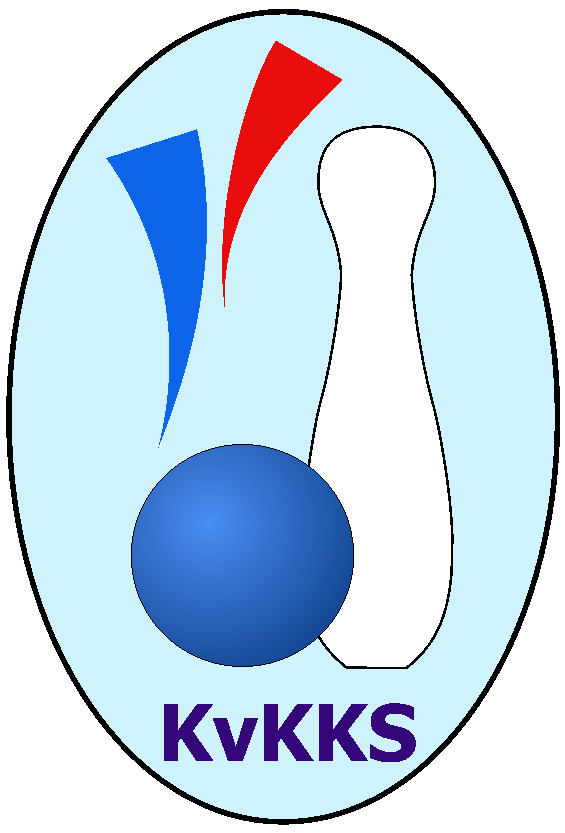 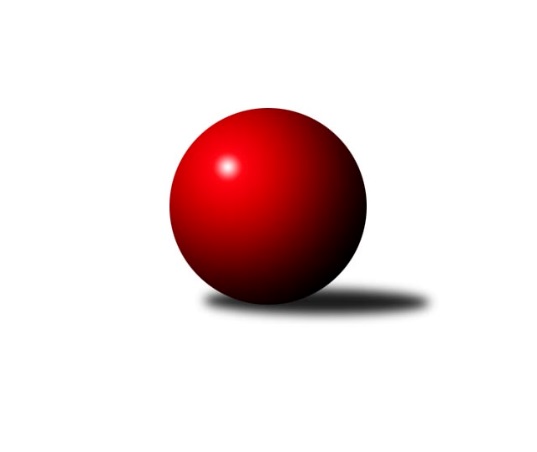 Č.12Ročník 2019/2020	19.1.2020Nejlepšího výkonu v tomto kole: 2615 dosáhlo družstvo: Kuželky Aš BKrajský přebor KV 2019/2020Výsledky 12. kolaSouhrnný přehled výsledků:TJ Šabina 	- Sokol Teplá	13:3	2464:2383		18.1.Kuželky Aš C	- SKK K.Vary B 	12:4	2555:2472		18.1.TJ Lomnice D	- TJ Lomnice B	4:12	2439:2482		18.1.Loko Cheb C	- TJ Lomnice C	4:12	2516:2553		18.1.Slovan KV C	- Kuželky Aš B	2:14	2451:2615		18.1.Slavia K.Vary	- TJ Jáchymov B	12:4	2599:2410		19.1.Tabulka družstev:	1.	Kuželky Aš B	12	9	0	3	132 : 60	2522	18	2.	TJ Jáchymov B	12	9	0	3	120 : 72	2424	18	3.	TJ Šabina	12	8	1	3	121 : 71	2488	17	4.	SKK K.Vary B	12	8	0	4	116 : 76	2477	16	5.	Loko Cheb C	12	7	0	5	97 : 95	2367	14	6.	Slavia K.Vary	12	6	0	6	93 : 99	2420	12	7.	TJ Lomnice B	12	5	1	6	104 : 88	2509	11	8.	Sokol Teplá	12	5	1	6	99 : 93	2480	11	9.	TJ Lomnice C	12	5	0	7	86 : 106	2460	10	10.	Slovan KV C	12	4	0	8	70 : 122	2390	8	11.	TJ Lomnice D	12	2	1	9	64 : 128	2369	5	12.	Kuželky Aš C	12	2	0	10	50 : 142	2347	4Podrobné výsledky kola:	 TJ Šabina 	2464	13:3	2383	Sokol Teplá	František Seidl	 	 205 	 191 		396 	 0:2 	 405 	 	219 	 186		Miroslava Boková	Jiří Beneš ml.	 	 218 	 204 		422 	 2:0 	 395 	 	190 	 205		Jan Mandák	Tomáš Seidl	 	 215 	 204 		419 	 2:0 	 382 	 	197 	 185		Miroslava Poláčková	Marek Zvěřina	 	 194 	 204 		398 	 1:1 	 398 	 	195 	 203		Luboš Axamský	Gerhard Brandl	 	 204 	 202 		406 	 2:0 	 392 	 	203 	 189		Jiří Velek	Jaromír Černý	 	 204 	 219 		423 	 2:0 	 411 	 	198 	 213		Miroslav Pešťákrozhodčí: Jaromír Černý Nejlepší výkon utkání: 423 - Jaromír Černý	 Kuželky Aš C	2555	12:4	2472	SKK K.Vary B 	Ota Maršát ml.	 	 198 	 204 		402 	 0:2 	 405 	 	220 	 185		Pavel Boháč	Ota Laudát	 	 230 	 229 		459 	 2:0 	 417 	 	214 	 203		Ladislav Urban	Vladimír Míšanek	 	 200 	 189 		389 	 2:0 	 380 	 	187 	 193		Martina Sobotková	Jitka Laudátová	 	 214 	 196 		410 	 0:2 	 422 	 	200 	 222		Jiří Gabriško	Václav Pilař	 	 231 	 222 		453 	 2:0 	 431 	 	225 	 206		Václav Zeman	Vladimír Veselý ml.	 	 210 	 232 		442 	 2:0 	 417 	 	207 	 210		Vítězslav Vodehnalrozhodčí: Jiří Plavec Nejlepší výkon utkání: 459 - Ota Laudát	 TJ Lomnice D	2439	4:12	2482	TJ Lomnice B	Kateřina Klierová	 	 202 	 196 		398 	 2:0 	 383 	 	197 	 186		Věra Martincová	Radek Plechatý	 	 209 	 205 		414 	 0:2 	 445 	 	228 	 217		Zdeněk Chvátal	Hanuš Slavík	 	 201 	 197 		398 	 0:2 	 433 	 	193 	 240		Zuzana Kožíšková	Josef Zvěřina	 	 207 	 184 		391 	 0:2 	 420 	 	226 	 194		Tereza Štursová	Michaela Heidlerová	 	 241 	 201 		442 	 2:0 	 391 	 	218 	 173		Radek Cholopov	Libuše Korbelová	 	 193 	 203 		396 	 0:2 	 410 	 	190 	 220		Pavel Přerostrozhodčí: Hanuš Slavík Nejlepší výkon utkání: 445 - Zdeněk Chvátal	 Loko Cheb C	2516	4:12	2553	TJ Lomnice C	Pavel Pokorný	 	 194 	 189 		383 	 0:2 	 415 	 	190 	 225		Jiří Flejšar	Miroslav Budil	 	 235 	 239 		474 	 2:0 	 457 	 	223 	 234		Filip Maňák	Petr Málek	 	 197 	 190 		387 	 0:2 	 389 	 	187 	 202		Petr Janda	Jiří Nováček	 	 209 	 213 		422 	 0:2 	 444 	 	216 	 228		Růžena Kovačíková	Jana Hamrová	 	 210 	 215 		425 	 0:2 	 430 	 	224 	 206		Přemysl Krůta	Eva Nováčková	 	 192 	 233 		425 	 2:0 	 418 	 	213 	 205		Lubomír Hromadarozhodčí: Jana Hamrova Nejlepší výkon utkání: 474 - Miroslav Budil	 Slovan KV C	2451	2:14	2615	Kuželky Aš B	Pavlína Stašová	 	 198 	 200 		398 	 0:2 	 438 	 	208 	 230		Dagmar Jedličková	Luděk Stříž	 	 210 	 203 		413 	 0:2 	 431 	 	212 	 219		Vladislav Urban	Miroslav Handšuh	 	 224 	 215 		439 	 0:2 	 462 	 	214 	 248		Václav Mašek	Michaela Čejková	 	 229 	 177 		406 	 0:2 	 463 	 	231 	 232		Václav Vieweg	Jaroslava Chlupová	 	 202 	 205 		407 	 2:0 	 403 	 	208 	 195		Luděk Kratochvíl	Marcel Toužimský *1	 	 202 	 186 		388 	 0:2 	 418 	 	197 	 221		Martina Pospíšilovározhodčí: Robert Žalud střídání: *1 od 51. hodu Robert ŽaludNejlepší výkon utkání: 463 - Václav Vieweg	 Slavia K.Vary	2599	12:4	2410	TJ Jáchymov B	Zdeněk Chmel	 	 200 	 208 		408 	 2:0 	 369 	 	155 	 214		Jiří Šeda	Jozef Vaško	 	 239 	 213 		452 	 2:0 	 369 	 	197 	 172		Vlastimil Čegan	Radek Cimbala	 	 251 	 224 		475 	 2:0 	 417 	 	207 	 210		Stanislav Pelc	Štefan Cimbala	 	 213 	 179 		392 	 0:2 	 407 	 	209 	 198		Ladislav Martínek	Martin Mojžíš	 	 218 	 204 		422 	 0:2 	 439 	 	228 	 211		Štefan Mrenica	Ondřej Černohous	 	 219 	 231 		450 	 2:0 	 409 	 	220 	 189		Vladimír Lukešrozhodčí: Zdeňka Zmeškalová Nejlepší výkon utkání: 475 - Radek CimbalaPořadí jednotlivců:	jméno hráče	družstvo	celkem	plné	dorážka	chyby	poměr kuž.	Maximum	1.	Martina Pospíšilová 	Kuželky Aš B	441.66	294.7	147.0	5.2	4/5	(492)	2.	Jozef Vaško 	Slavia K.Vary	436.57	299.3	137.2	5.7	5/6	(468)	3.	Marcel Toužimský 	Slovan KV C	434.65	294.2	140.5	4.1	5/6	(483)	4.	Miroslav Handšuh 	Slovan KV C	432.28	300.8	131.5	7.5	5/6	(474)	5.	Lucie Vajdíková 	TJ Lomnice B	430.83	287.5	143.3	5.8	3/4	(447)	6.	Radek Cimbala 	Slavia K.Vary	429.76	295.4	134.4	4.9	6/6	(475)	7.	Václav Zeman 	SKK K.Vary B 	429.50	290.4	139.1	4.4	4/4	(470)	8.	Rudolf Štěpanovský 	TJ Lomnice B	427.87	294.6	133.3	5.7	3/4	(444)	9.	Tomáš Seidl 	TJ Šabina 	427.35	286.2	141.2	4.6	5/6	(477)	10.	Martin Mojžíš 	Slavia K.Vary	424.95	290.6	134.4	4.4	6/6	(510)	11.	Eduard Seidl 	TJ Šabina 	424.63	297.7	127.0	7.1	4/6	(461)	12.	Václav Vieweg 	Kuželky Aš B	424.10	294.0	130.2	7.1	5/5	(470)	13.	Stanislav Pelc 	TJ Jáchymov B	423.27	292.6	130.6	6.1	5/5	(447)	14.	Miroslav Pešťák 	Sokol Teplá	422.95	293.9	129.0	5.7	5/5	(454)	15.	Jaromír Černý 	TJ Šabina 	422.78	291.9	130.9	7.3	6/6	(455)	16.	Pavel Boháč 	SKK K.Vary B 	420.89	286.6	134.3	5.4	4/4	(466)	17.	Dagmar Jedličková 	Kuželky Aš B	420.86	291.8	129.1	7.0	5/5	(453)	18.	Věra Martincová 	TJ Lomnice B	420.61	289.9	130.7	7.9	3/4	(464)	19.	Ondřej Černohous 	Slavia K.Vary	420.31	291.7	128.6	7.5	6/6	(450)	20.	Miroslava Boková 	Sokol Teplá	419.33	284.1	135.3	4.3	5/5	(460)	21.	Tereza Štursová 	TJ Lomnice B	418.46	294.4	124.0	7.7	4/4	(468)	22.	Luboš Axamský 	Sokol Teplá	418.06	284.1	134.0	6.1	5/5	(451)	23.	Vítězslav Vodehnal 	SKK K.Vary B 	417.68	285.0	132.7	6.0	4/4	(450)	24.	Lubomír Hromada 	TJ Lomnice C	416.71	291.1	125.6	7.6	4/4	(452)	25.	Václav Veselý 	Kuželky Aš B	415.74	293.9	121.8	7.5	5/5	(469)	26.	Zuzana Kožíšková 	TJ Lomnice B	415.25	291.1	124.2	9.2	4/4	(458)	27.	Růžena Kovačíková 	TJ Lomnice C	415.19	285.7	129.5	8.2	4/4	(444)	28.	Zdeněk Chvátal 	TJ Lomnice B	414.63	293.7	120.9	8.3	3/4	(466)	29.	Jiří Flejšar 	TJ Lomnice C	414.22	287.3	126.9	8.6	4/4	(441)	30.	Vladimír Maxa 	TJ Jáchymov B	413.93	285.9	128.0	7.7	5/5	(441)	31.	František Seidl 	TJ Šabina 	413.70	296.3	117.4	8.8	5/6	(448)	32.	Jiří Šafr 	Slovan KV C	413.60	289.9	123.7	7.9	5/6	(442)	33.	Miroslava Poláčková 	Sokol Teplá	413.33	285.1	128.3	7.2	5/5	(453)	34.	Luděk Kratochvíl 	Kuželky Aš B	413.17	288.8	124.4	7.3	5/5	(462)	35.	Jiří Velek 	Sokol Teplá	412.79	286.2	126.5	5.2	5/5	(460)	36.	Radek Cholopov 	TJ Lomnice B	412.63	293.6	119.0	6.7	4/4	(438)	37.	Pavel Přerost 	TJ Lomnice B	412.33	285.7	126.7	7.7	4/4	(429)	38.	Marek Zvěřina 	TJ Šabina 	411.63	287.0	124.7	8.6	6/6	(438)	39.	Pavel Kučera 	TJ Šabina 	411.50	285.1	126.4	6.5	5/6	(474)	40.	Vladislav Urban 	Kuželky Aš B	408.55	286.2	122.4	8.9	5/5	(452)	41.	Bronislava Hánělová 	SKK K.Vary B 	407.71	287.6	120.1	5.5	3/4	(456)	42.	Petr Janda 	TJ Lomnice C	407.38	289.6	117.8	7.3	4/4	(441)	43.	Eva Nováčková 	Loko Cheb C	406.70	288.8	117.9	7.7	5/5	(436)	44.	Miroslav Budil 	Loko Cheb C	405.70	284.8	120.9	6.9	5/5	(505)	45.	Štefan Mrenica 	TJ Jáchymov B	405.56	292.4	113.1	9.7	4/5	(439)	46.	Pavlína Stašová 	Slovan KV C	405.53	286.0	119.5	9.5	6/6	(437)	47.	Bohumil Vyleťal 	Loko Cheb C	405.47	281.2	124.2	6.6	5/5	(463)	48.	Albert Kupčík 	TJ Lomnice C	404.11	284.0	120.1	6.9	3/4	(426)	49.	Ladislav Martínek 	TJ Jáchymov B	402.25	274.4	127.9	7.8	4/5	(420)	50.	Martina Sobotková 	SKK K.Vary B 	401.28	283.5	117.8	8.6	4/4	(461)	51.	Radek Plechatý 	TJ Lomnice D	400.64	286.9	113.7	9.8	5/5	(435)	52.	Jitka Laudátová 	Kuželky Aš C	400.09	284.8	115.3	9.1	5/5	(420)	53.	Vladimír Lukeš 	TJ Jáchymov B	400.02	285.7	114.4	9.0	5/5	(423)	54.	Libuše Korbelová 	TJ Lomnice D	399.31	275.1	124.2	8.5	5/5	(419)	55.	Kateřina Klierová 	TJ Lomnice D	398.80	284.7	114.1	8.5	4/5	(439)	56.	Jan Mandák 	Sokol Teplá	397.50	285.5	112.1	11.2	4/5	(403)	57.	Vladimír Míšanek 	Kuželky Aš C	397.27	282.4	114.9	10.7	5/5	(429)	58.	Ota Laudát 	Kuželky Aš C	396.93	284.9	112.0	7.9	5/5	(459)	59.	Jiří Gabriško 	SKK K.Vary B 	395.67	277.0	118.7	13.0	3/4	(437)	60.	Jiří Beneš  ml.	TJ Šabina 	394.75	279.5	115.3	8.4	5/6	(425)	61.	Ota Maršát  ml.	Kuželky Aš C	393.10	280.3	112.8	10.9	5/5	(411)	62.	Štefan Cimbala 	Slavia K.Vary	392.81	281.2	111.6	10.4	6/6	(438)	63.	Lucie Maněnová 	TJ Lomnice D	392.43	274.3	118.2	9.8	5/5	(411)	64.	Jiří Šeda 	TJ Jáchymov B	391.00	276.6	114.4	7.8	5/5	(427)	65.	Vladimír Veselý  ml.	Kuželky Aš C	390.53	279.8	110.8	10.4	4/5	(442)	66.	Hanuš Slavík 	TJ Lomnice D	390.50	279.1	111.4	12.0	4/5	(416)	67.	Jana Hamrová 	Loko Cheb C	388.43	285.2	103.2	11.4	5/5	(439)	68.	Jaroslava Chlupová 	Slovan KV C	384.20	274.0	110.2	9.6	5/6	(417)	69.	Josef Zvěřina 	TJ Lomnice D	382.88	277.3	105.6	13.7	4/5	(407)	70.	Petr Lidmila 	TJ Lomnice C	380.38	267.6	112.8	7.6	3/4	(403)	71.	Pavel Pokorný 	Loko Cheb C	380.03	272.0	108.0	10.9	5/5	(407)	72.	Vlastimil Čegan 	TJ Jáchymov B	379.55	274.0	105.6	10.2	4/5	(433)	73.	Vladimír Černohous 	Slavia K.Vary	377.50	266.9	110.6	10.3	5/6	(452)	74.	Michaela Čejková 	Slovan KV C	377.30	271.2	106.2	13.1	5/6	(453)	75.	Jiří Plavec 	Kuželky Aš C	376.18	275.3	100.9	13.6	4/5	(423)	76.	Petr Málek 	Loko Cheb C	371.13	269.9	101.2	11.5	5/5	(396)	77.	Zdeňka Zmeškalová 	Slovan KV C	366.80	270.7	96.1	16.2	5/6	(417)		Ivan Žaloudík 	SKK K.Vary B 	472.50	312.5	160.0	3.0	2/4	(480)		Václav Pilař 	Kuželky Aš C	453.00	301.0	152.0	5.0	1/5	(453)		Rudolf Schimmer 	TJ Lomnice C	452.00	286.0	166.0	4.0	1/4	(452)		Václav Mašek 	Kuželky Aš B	434.71	300.1	134.6	6.2	3/5	(466)		Filip Maňák 	TJ Lomnice C	433.00	292.0	141.0	5.0	2/4	(457)		Jiří Nováček 	Loko Cheb C	432.20	290.6	141.6	2.3	2/5	(483)		Přemysl Krůta 	TJ Lomnice C	430.00	290.0	140.0	7.0	1/4	(430)		Daniel Furch 	TJ Lomnice C	430.00	300.0	130.0	8.0	1/4	(430)		Michaela Heidlerová 	TJ Lomnice D	426.00	295.6	130.4	4.8	3/5	(467)		Jaromír Valenta 	Sokol Teplá	425.17	288.7	136.5	5.0	3/5	(462)		Blanka Pešková 	SKK K.Vary B 	421.00	296.0	125.0	6.0	1/4	(421)		Gerhard Brandl 	TJ Šabina 	410.60	280.8	129.8	6.2	2/6	(426)		Miroslav Vlček 	TJ Jáchymov B	410.50	287.0	123.5	6.0	2/5	(417)		Luděk Stříž 	Slovan KV C	409.70	286.7	123.0	5.8	2/6	(453)		Daniel Hussar 	Loko Cheb C	407.00	282.0	125.0	6.0	1/5	(407)		Ladislav Urban 	SKK K.Vary B 	401.80	293.8	108.0	12.9	2/4	(418)		Monika Maněnová 	TJ Lomnice C	401.00	278.5	122.5	10.3	1/4	(414)		Jiří Beneš 	TJ Šabina 	400.00	284.5	115.5	5.5	1/6	(414)		Václav Čechura 	SKK K.Vary B 	399.83	285.5	114.3	12.0	2/4	(456)		Silva Čedíková 	TJ Lomnice D	397.00	295.0	102.0	15.0	1/5	(397)		Lucie Kožíšková 	TJ Lomnice B	397.00	301.0	96.0	13.0	1/4	(397)		Ivona Mašková 	Kuželky Aš C	393.00	280.0	113.0	10.0	1/5	(393)		Ludvík Maňák 	TJ Lomnice D	392.00	269.0	123.0	8.0	1/5	(392)		Zdeněk Frydrýn 	Slavia K.Vary	389.00	266.0	123.0	10.0	1/6	(389)		Jaroslav Bendák 	TJ Lomnice C	380.67	272.0	108.7	13.7	1/4	(388)		Rostislav Milota 	Sokol Teplá	376.50	258.0	118.5	9.8	3/5	(404)		Zdeněk Chmel 	Slavia K.Vary	376.50	281.0	95.5	13.3	2/6	(408)		Iva Knesplová Koubková 	TJ Lomnice C	369.00	271.0	98.0	17.0	1/4	(369)		František Repčík 	Kuželky Aš C	362.17	263.0	99.2	14.2	3/5	(387)		Luboš Kožíšek 	TJ Lomnice C	326.00	258.0	68.0	21.0	1/4	(326)		Václav Basl 	TJ Lomnice D	325.00	223.0	102.0	15.0	1/5	(325)		Vladimír Štýber 	Slovan KV C	280.00	201.0	79.0	17.0	1/6	(280)Sportovně technické informace:Starty náhradníků:registrační číslo	jméno a příjmení 	datum startu 	družstvo	číslo startu
Hráči dopsaní na soupisku:registrační číslo	jméno a příjmení 	datum startu 	družstvo	26318	Přemysl Krůta	18.01.2020	TJ Lomnice C	19831	Václav Pilař	18.01.2020	Kuželky Aš C	Program dalšího kola:13. kolo1.2.2020	so	9:00	TJ Jáchymov B - TJ Lomnice D	1.2.2020	so	9:00	Sokol Teplá - TJ Lomnice C	1.2.2020	so	9:00	TJ Lomnice B - Slovan KV C	1.2.2020	so	9:00	SKK K.Vary B  - Loko Cheb C	1.2.2020	so	11:30	Kuželky Aš B - Kuželky Aš C	2.2.2020	ne	11:00	Slavia K.Vary - TJ Šabina 	Nejlepší šestka kola - absolutněNejlepší šestka kola - absolutněNejlepší šestka kola - absolutněNejlepší šestka kola - absolutněNejlepší šestka kola - dle průměru kuželenNejlepší šestka kola - dle průměru kuželenNejlepší šestka kola - dle průměru kuželenNejlepší šestka kola - dle průměru kuželenNejlepší šestka kola - dle průměru kuželenPočetJménoNázev týmuVýkonPočetJménoNázev týmuPrůměr (%)Výkon2xRadek CimbalaSlavia K.Vary4753xRadek CimbalaSlavia K.Vary113.394755xMiroslav BudilLoko Cheb C4744xMiroslav BudilLoko Cheb C112.34742xVáclav ViewegKuželky Aš B4632xZdeněk ChvátalLomnice B110.724454xVáclav MašekKuželky Aš B4622xVáclav ViewegKuželky Aš B110.534631xOta LaudátKuželky Aš C4593xVáclav MašekKuželky Aš B110.294621xFilip MaňákTJ Lomnice C4571xOta LaudátKuželky Aš C110.12459